Planung durch neue Webapplikation viel einfacherViega Brandschutz-Konfigurator für abnahmesichere SchachtbelegungAttendorn, 21. November 2017 – Die Regelwerke zum gebäudetechnischen Brandschutz werden zunehmend komplexer. Ein typisches Beispiel dafür sind Rohrleitungsinstallationen auf Nullabstand durch die Abschottung von Brandschutzabschnitten. Mit dem Brandschutz-Konfigurator hat Viega unter viega.de/brandschutzkonfigurator eine intuitiv bedienbare Webapplikation entwickelt, die diese Planungsarbeit deutlich vereinfacht. Schritt für Schritt wird der Anwender durch das Menü geführt und plant so innerhalb kürzester Zeit eine Schachtbelegung, die mit den Viega Brandschutzlösungen den aktuellsten Brandschutzvorschriften entspricht. Die Konfiguration startet mit Angaben zur Art der Durchführung sowie zur Deckenstärke. Anschließend kann direkt mit der virtuellen Schachtbelegung per Mausklick begonnen werden: Zug um Zug wird jeweils ein Rohr- bzw. Leitungssystem mit seiner Funktion, der gewünschten Dimension und möglichen Abschottungen hinzugefügt.In Anlehnung an die Viega Prüfzeugnisse (abP P-MPA-E-09-005 undP-2400/003/15-MPS BS) stehen dabei für die Konfiguration alle gängigen Schachtbelegungen gefiltert zur Verfügung. Das Gleiche gilt für die geprüften Abschottungen der Durchführungen mit den möglichen Dämmstärken.Mit Grafik und ExportfilesMit jeder Auswahl aus den Dropdown-Listen baut sich sukzessive, Leitung für Leitung, die gesamte Schachtbelegung auf. Gleichzeitig entsteht dabei eine Grafik, in der die Schachtabmessung bei minimalem Nullabstand oder unter Berücksichtigung eines individuellen Montageabstandes angegeben wird. Diese Draufsicht illustriert zudem die spätere Einbausituation.Die Ansicht kann als Bilddatei exportiert und als PDF-Datei mit allen Konfigurationsergebnissen für die weitere Planung genutzt werden. Die Übermittlung der Konfigurationsergebnisse als E-Mail ist ebenfalls möglich.Der neue Brandschutz-Konfigurator von Viega läuft auf allen aktuellen Versionen von Mozilla Firefox, Google Chrome und dem Internet Explorer (ab Version 10.0) unter viega.de/brandschutzkonfigurator.DE_PR_171121_BS_Konfigurator.docx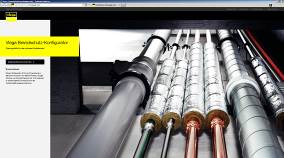 Foto (PR_171121_BS_Konfigurator_01.jpg): Brandschutztechnisch abnahmesichere, geprüfte Schachtbelegungen können mit dem neuen Viega-Tool jetzt auch online konfiguriert werden. (Fotos: Viega)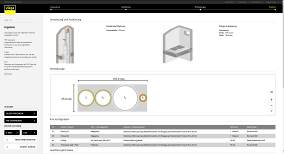 Foto (PR_171121_BS_Konfigurator_02.jpg): Nach Abschluss der virtuellen Schachtbelegung können die Grafiken und die technischen Daten exportiert und so für die weitere Planung eingesetzt werden. (Fotos: Viega)Zum Unternehmen:Über 4.000 Mitarbeiter beschäftigt die Viega Gruppe heute weltweit und gehört zu den führenden Herstellern von Installationstechnik. An neun Standorten wird am nachhaltigen Viega Erfolg gearbeitet. Die Produktion konzentriert sich in vier deutschen Werken. Spezielle Lösungen für den nordamerikanischen Markt fertigt die Unternehmensgruppe in McPherson/USA. Am Standort in Wuxi/China liegt der Schwerpunkt auf der Produktion für den asiatischen Markt. Die Installationstechnik als Kernkompetenz wirkt dabei konstant als Wachstumsmotor. Neben Rohrleitungssystemen gehört zum Produktprogramm Vorwand- und Entwässerungstechnik. Das Sortiment umfasst rund 17.000 Artikel, die nahezu überall zum Einsatz kommen: in der Gebäudetechnik ebenso wie in der Versorgungswirtschaft oder im industriellen Anlagen- und Schiffbau. 1899 erfolgte die Gründung des Familienunternehmens in Attendorn (Deutschland). Bereits in den 60er Jahren wurden die Weichen für die Internationalisierung gestellt. Heute kommen Produkte der Marke Viega weltweit zum Einsatz. Der Vertrieb erfolgt überwiegend durch eigene Vertriebsorganisationen in den jeweiligen Märkten.